الجمهوريـة الجزائرية الديمقراطية الشعبيـةRépublique Algérienne Démocratique et Populaireوزارة التعليم العالي والبحث العلميMinistère de l’Enseignement Supérieur et de la Recherche Scientifique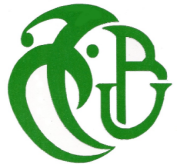 Email: pgrs.fs.ub1@gmail.com              		     		                 	                                                                                                                   Blida, le 07/02/2023Liste des enseignants de rang magistral candidats au Conseil Scientifique de la Faculté (CSF)Département de MathématiquesDépartement d’InformatiquesDépartement de ChimieDépartement de PhysiqueListe des maîtres assistants candidats au Conseil Scientifique de la Faculté (CSF)Département d’Informatiqueجامعة البليدة1 كلية العلــومنيابة عمادة  الكلية لما بعد التدرج والبحث العلميUniversité Blida 1Faculté des SciencesV/D de la Post-graduation et de la Recherche ScientifiqueGradeNom et PrénomN°ProfesseurCHELLALI Mustapha 01ProfesseurOULD ROUIS Hamid02GradeNom et PrénomN°ProfesseurABED Hafida 01MCALOUAZANI Ahmed02GradeNom et PrénomN°ProfesseurSALHI Nassima 01ProfesseurABDALLAH EL HADJ Abdallah02GradeNom et PrénomN°MCAALI MESSAOUD Anissa 01GradeNom et PrénomN°MAAARKAM Meriem 01MABKAMECHE Abdallah Hicham 02MAAAITYAHIA Ahmed03